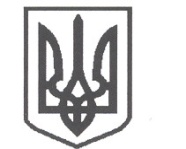 УКРАЇНАСРІБНЯНСЬКА СЕЛИЩНА РАДАВИКОНАВЧИЙ КОМІТЕТРІШЕННЯ22 жовтня 2021 року     					              	      	№ 240  	смт СрібнеПро встановлення тарифів на послугу з постачання теплової енергії Відповідно до ст. 4 Закону України «Про житлово-комунальні послуги» та Порядку формування тарифів на теплову енергію, її виробництво, транспортування та постачання, послуги з постачання теплової енергії і постачання гарячої води, затвердженого постановою Кабінету Міністрів України від 01 червня 2011 року № 869, на підставі розрахунків наданих АКЦІОНЕРНИМ ТОВАРИСТВОМ «ОБЛТЕПЛОКОМУНЕНЕРГО» відповідно до ч.1 ст.52, ч.6 ст.59 Закону України «Про місцеве самоврядування в Україні», виконавчий комітет селищної ради вирішив:Встановити АКЦІОНЕРНОМУ ТОВАРИСТВУ "ОБЛТЕПЛОКОМУНЕНЕРГО" тарифи на послугу з постачання теплової енергії:1) для потреб населення – 4 089,65 грн/Гкал (з ПДВ);2) для потреб бюджетних установ – 7 666,87 грн/Гкал (з ПДВ).У разі зміни протягом строку дії тарифів обсягу окремих витрат, пов'язаних з наданням послуги з постачання теплової енергії, з причин, які не залежать від суб'єкта господарювання, зокрема збільшення або зменшення податків і зборів (обов'язкових платежів), мінімальної заробітної плати, прожиткового мінімуму, орендної плати та амортизації, підвищення або зниження цін і тарифів на паливно-енергетичні та інші матеріальні ресурси, зміни обсягу фінансових витрат, складової частини планованого прибутку, у тому числі внаслідок зміни курсу валют за наявності у суб'єкта господарювання кредитних зобов'язань перед міжнародними фінансовими організаціями, може проводитися коригування тарифів.Це рішення набирає чинності з дня його офіційного оприлюднення.Тарифи, встановлені цим рішенням застосовуються з 01.10. 2021 р. по 30.09.2022 р.Контроль за виконанням даного рішення покласти на першого заступника селищного голови Віталія ЖЕЛІБУ.Перший заступникселищного голови							     Віталій ЖЕЛІБА